Child Care Provider First Aid Kit Minimum Requirements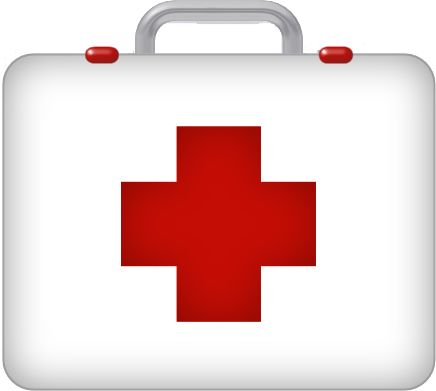 At least one first aid kit must be maintained on the premises at all times. The kit(s) must be accessible to the child care staff at all times and kept out of the reach of children. If the first aid kit is stored in the food preparation area, it must be stored in a manner to prevent contamination of food, food contact surfaces, or first aid supplies. First aid kits or supplies must be restocked after each use. A first aid kit must be accessible and available to child care staff when children are participating on field trips, during transporting, and other activities away from the facility. Each kit must be kept in a closed container and labeled “First Aid” and must, at a minimum, include: 1. Liquid Soap and/or hand sanitizer (to be used with supervision if hands are not visibly soiled and if no water is present)2. Adhesive bandages3. Disposable, non-porous gloves 4. Cotton balls or applicators 5. Sterile gauze pads or rolls 6. Adhesive tape7. Digital thermometer 8. Tweezers9. Pre-moistened wipes 10. Scissors11. Bottled water (for cleaning wounds or eyes)12. A current resource guide on first aid and CPR procedures